Současná česká umělkyně Nela BártováNela Bártová je současná česká umělkyně, která se věnuje nejen literatuře, ale i sochařství, grafickému designu, ilustraci či hudbě. Následující pracovní list vytvořený pro žáky 4. ročníku středních škol představuje básnickou tvorbu této autorky. Jeho cílem je interpretace uměleckého textu, argumentace, diskuse, produkce vlastního textu (konkrétně přepis z poezie do prózy) či vlastní posouzení a zhodnocení umělecké tvorby. Učitel musí zvážit možnosti využití ve výuce, v ukázkách se vyskytují vulgarismy. Je vhodné, aby každý z žáků měl k dispozici vlastní zařízení se sluchátky.  Současná česká poezie: Nela Bártová________________________________________________________Kdybyste měli psát poezii vypovídající o vaší generaci, o čem byste psali? Kterým tématům a problémům byste se věnovali? Svoji odpověď si nejprve zaznamenejte a poté o ni diskutujte ve dvojicích či hromadně.…………………………………………………………………………………………………………………… …………………………………………………………………………………………………………………………………………………………………………………………………………………………………………………………………………………………………………………………………………………………………………………………………………………………………………………………………………………… ………………………………………………………………………………………………………………………………………………………………………………………………………………………………………………………………………………………………………………………………………………………………Nyní zhlédněte video, ve kterém Nela Bártová přednáší báseň ze své sbírky Na konci chodby je ráno. Podle potřeby si ji poslechněte opakovaně. Napište, jakou hlavní myšlenku podle vás báseň sděluje. Jaké máte z básně pocity? ……………………………………………………………………………………………………………………………………………………………………………………………………………………………………………………………………………………………………………………………………………………………………………………………………………………………………………………………………………………Přepište báseň do kratší prozaické formy. Neopisujte text, spíše se jím nechte volně inspirovat. Snažte se být originální, ale zároveň nad zpracováním příliš dlouho nepřemýšlejte. Pište intuitivně; tak, jak vám zrovna poplynou myšlenky. ……………………………………………………………………………………………………………………………………………………………………………………………………………………………………………………………………………………………………………………………………………………………………………………………………………………………………………………………………………………………………………………………………………………………………………………………………………………………………………………………………………………………………………………………………………………………………………………………………………………………………………………………………………………………………………………………………………………………………………………………………………………………………………………………………………………………………………………………………………………………………………………………………………………………………………………………………………………………………………………………………………………………………………………………………………………………………………………………………………………………………………………………………………………………………………………………………………………………………………………………………………………………………………………………………………………………………………………………………………………………………………………………………………………………………………………………………………………………………………………………………………………………………………………………………………………………………………………………………………………………………………………………………………………………………………………………………………………………………………………………………………………………………………………………………………………………………………………………………………………………………………………………………………………………………………………………………………………………………………………………………………………………………………………………………………………………………………………………………………………………………………………………………………………………………………………………………………………………………………………………………………………………………………………………………………………………………………………………………………………………………………………………………………………………………………………………………………………………………………………………………………………………………………………………………………………Přečtěte si další dvě básně Nely Bártové a odpovězte na níže uvedené otázky. *** způsob jakým mi jemně mačkáš klíční kosta pod ní hledáš tlukot tohoco mi chceš vzítjako z filmupodle skutečných událostímůžeme odejít a nevrátit sečím víc času s tebou trávím tím míň jsem člověkem jen doufámže jsi skutečný a já šťastnáale pravděpodobnějsem jen na sračky***barva topení odpovídalavůni žvýkačky té z dlouhého obalu jamy jamy džusy gamymezitím co my jsme jen obyčejné gumydžus me baby one more timea na to panákaať je ti lípať seš povolnějšípiš techna hrej básněa třebavyšiješ shitpak skočíš pod vlaka my tě tam doprovodíme (https://itvar.cz/nez-odraz-temna-ktere-me-pritahuje)Vyberte si jednu z básní a napište, o čem podle vás vypovídá.   …………………………………………………………………………………………………………………………………………………………………………………………………………………………………………………………………………………………………………………………………………………………………………………………………………………………………………………………………………………………………………………………………………………………………………………………………………Zhodnoťte básně Nely Bártové. Zaujala vás její tvorba? Své stanovisko odůvodněte. ………………………………………………………………………………………………………………………………………………………………………………………………………………………………………………………………………………………………………………………………………………………Nela Bártová je všestranně zaměřená umělkyně, kromě poezie se věnuje např. i hudbě. Vyhledejte si na internetu hudební skupinu Lowmoe, jejíž součástí Nela Bártová je, a poslechněte si několik ukázek z jejich tvorby.Zhodnoťte, jak se vám hudba líbí. Zapadá podle vašeho názoru do kontextu literární tvorby Bártové? Svoje tvrzení opřete o argumenty.  ………………………………………………………………………………………………………………………………………………………………………………………………………………………………………………………………………………………………………………………………………………………………………Zajímáte se o současnou českou hudební scénu? Které umělce byste doporučili svým spolužákům?………………………………………………………………………………………………………………………………………………………………………………………………………………………………………………………………………………………………………………………………………………………………………………………………………………………………………………………………………………………………………………………………………………………………………………………………………………………………………………………………………………………………………………………………………………………………………………………………………………………………………………………………………Co jsem se touto aktivitou naučil(a):……………………………………………………………………………………………………………………………………………………………………………………………………………………………………………………………………………………………………………………………………………………………………… Autor: Lucie Vejšická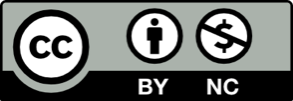 Toto dílo je licencováno pod licencí Creative Commons [CC BY-NC 4.0]. Licenční podmínky navštivte na adrese [https://creativecommons.org/choose/?lang=cs]